あの人の特技はな～んだ？Step1 絵を見て表を埋めよう！Step2 話を聞いて、聞こえたほうに○をつけよう！( Does / Do)  Doraemon ( play / plays ) baseball? → Yes, he do. / Yes, he does.( Do / Does ) Shizuka ( likes / like ) violin? → No, she doesn’t. / No, she don’t.( Does / Do ) Suneo’s house ( have / has ) a pool? → No, it don’t. / No, it doesn’t.( Do / Does ) Gian and Suneo ( lives / live ) in Tokyo? → Yes, they do. / Yes, they doesn’t. Step3 気づいたことをまとめよう！Step4 あの人の特技はな～んだ？？ビンゴをできるだけたくさん完成させよう！Step5 自分が質問した表現とその答えを5つ書いてみよう！例 Does he play soccer?                            Yes, he does. / No, he doesn’t.     予想答えDoraemonYes / NoShizukaYes / NoSuneo’s houseYes / NoGian and SuneoYes / NoDoes Suneo’s house have a pool? (意味:                                   )Yes, it does.    /    No, it doesn’t. (意味             )  (意味             )Does he/she play baseball? (意味                                    )Yes, (        ) does. / No, (       ) doesn’t. (意味             )  (意味             )Do    Gian    and    Suneo    live in Tokyo?     なんでDo なの？？→(                  )だからDoになる！Suneo’s house has a pool. (意味:                                   　　)                    (         )の複数形！  この場合のHasの意味は(                   )だよ！語群 スポーツsoccer  basketball  baseball  softball語群 楽器the trombone, the guitar, ,the piano, the drums会話例 Hello! (じゃんけん。勝ち→A, 負け→B) A: I have ○○’s card.B: Really? Does he/she play △△?A: Yes, he/she does. / No, he/she doesn’t. B: Oh, I see. Thank you!AとB交代Nice talking with you!会話例 Hello! (じゃんけん。勝ち→A, 負け→B) A: I have ○○’s card.B: Really? Does he/she play △△?A: Yes, he/she does. / No, he/she doesn’t. B: Oh, I see. Thank you!AとB交代Nice talking with you!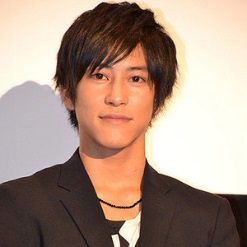 Sano Gakusoccer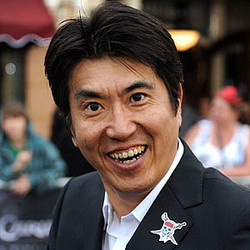 Ishibashi Takaakibaseball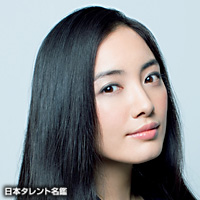 Nakama Yukiethe trombone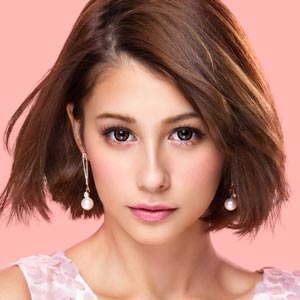 Darenogare AkemisoftballFree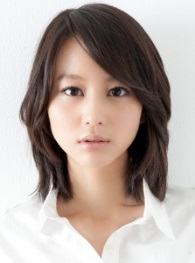 Horikita Makibasketball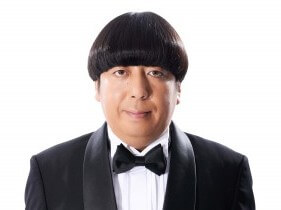 Himura Yuukithe piano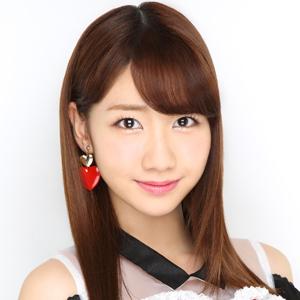 Kashiwagi Yukithe drums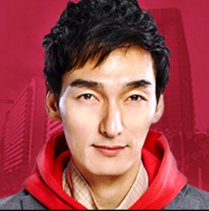 Kusanagi Tsuyoshithe guitar